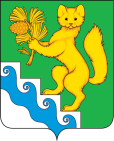 АДМИНИСТРАЦИЯ  БОГУЧАНСКОГО РАЙОНАП О С Т А Н О В Л Е Н И Е06.09.2023                            с. Богучаны                            №  890-пО внесении изменений в постановление администрации Богучанского района от 17.11.2020 № 1166-п "О создании межведомственной комиссии по оказанию содействия добровольному переселению в  Богучанский  район  Красноярского края  соотечественников, проживающих за рубежом"В соответствии с Указом Президента Российской Федерации от 14.09.2012 № 1289 "О реализации государственной программы по оказанию содействия добровольному переселению в Российскую Федерацию соотечественников, проживающих за рубежом", в целях реализации подпрограммы "Оказание содействия добровольному переселению соотечественников, проживающих за рубежом" государственной программы Красноярского края "Содействие занятости населения", утвержденной Постановлением Правительства Красноярского края от 30.09.2013 № 502-п", руководствуясь статьями 7, 43, 47 Устава Богучанского района Красноярского края  ПОСТАНОВЛЯЮ:Внести изменения в постановление администрации Богучанского района от 17.11.2020 № 1166-п "О создании межведомственной комиссии по оказанию содействия добровольному переселению в  Богучанский  район  Красноярского края  соотечественников, проживающих за рубежом":1.1. Приложение 2 " Состав межведомственной комиссии по оказанию содействия добровольному переселению в Богучанский район  Красноярского края  соотечественников, проживающих за рубежом" изложить в новой редакции, согласно Приложению.       Контроль за исполнением данного постановления возложить на заместителя Главы Богучанского района  по  экономике  и финансам А.С. Арсеньеву.Настоящее постановление вступает в силу со дня подписания и подлежит опубликованию в Официальном вестнике Богучанского района, размещению на официальном сайте Богучанского района (www.boguchansky-raion.ru).И.о. Главы Богучанского района                                              В.М. ЛюбимПриложение к постановлению  администрации Богучанского района от    06.09.2023 года  №  890-п   Приложение 2к постановлению  администрации Богучанского района от 17.11.2020 года  №1166-пСостав межведомственной комиссии по оказанию содействия добровольному переселению в Богучанский  район  Красноярского  края  соотечественников, проживающих за рубежомАрсеньеваАльфия Сагитовнна-заместитель  Главы   Богучанского  района по  экономике  и финансам,  председатель Комиссии;ФоменкоЮлия Сергеевна-начальник управления экономики и планирования, заместитель председателя Комиссии;Чепелева Элла Юрьевна-главный специалист отдела   экономики и планирования администрации  Богучанского района, секретарь Комиссии;Члены Комиссии:Брюханов ИванМаркович-заместитель  Главы   Богучанского  района по  социальным  вопросамЕрашеваОльга Борисовна-начальник управления муниципальной собственностью Богучанского района;КапленкоНина Александровна-начальник Управления образования администрации Богучанского района;;БезрукихМарина Владимировна-главный врач МБУЗ Богучанская центральная районная больница (по согласованию);Грищенко Игорь  Андреевич-начальник МКУ «Управление культуры, физической культуры, спорта и молодежной политики Богучанского района» (по согласованию);Соколов Максим Леонидович-начальник  отдела МВД России по Богучанскому району (по  согласованию);Войнова Марина Васильевна-начальник территориального отделения краевого государственного казенного учреждения «Управления социальной защиты населения по Богучанскому району» (по согласованию);Басловяк Светлана Васильевна-директор КГКУ «Центр занятости населения Богучанского района» (по согласованию);Рябоштан АнастасияАнатольевна-начальник отделения по вопросам миграции Отдела МВД России  по Богучанскому району (по согласованию);Полоротов Михаил Васильевич-директор КГБПОУ «Приангарский Политехнический техникум» (по согласованию).